            Załącznik nr 3 do rozpoznania cenowego            nr WOF.261.43.2020.DK                                                                                    Projekt regału i zdjęcie poglądoweDane techniczne regału archiwizacyjnego do archiwum zakładowego Regionalnej Dyrekcji Ochrony Środowiska w Białymstoku:Regał bez drzwiczek umożliwiające przechowywanie dokumentacji w teczkach formatu A4, sześć poziomów na dokumenty, poziom siódmy na szczycie regału – otwarty, na środku regału pionowy wspornik, plecy regału z płyty pilśniowej lub podobnej w kolorze zgodnym z kolorem regałuWymiary: szerokość 100 cm x wysokość 231 cm x głębokość 30 cm (plus nóżki wysokości ok. 2 cm). Szczegółowy projekt regału wraz ze zdjęciem poglądowym znajduje się w niniejszym Załączniku.Kolor regału – olchaMateriał – płyta wiórowa o grubości 18 mm okleinowanaSzczegółowe wymiary regału: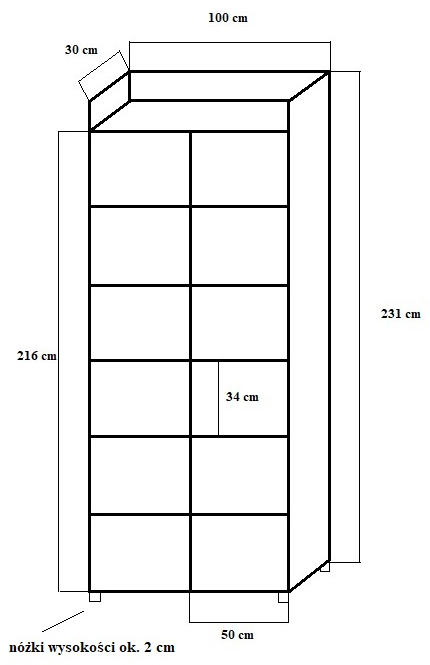 Zdjęcie poglądowe regału (wzór):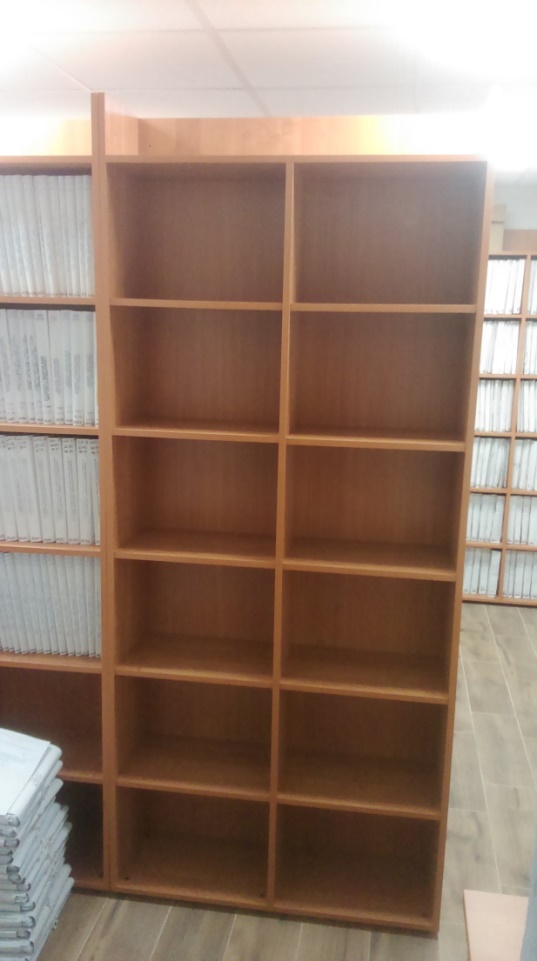 